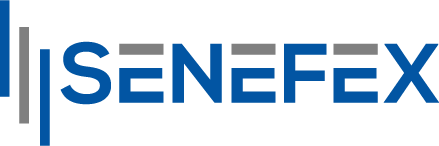 Manual de Seguridad AlimentariaTabla de ContenidoIntroducciónPropósito del manualAlcance del sistema de gestión de seguridad alimentariaReferencia a la Norma ISO 22000:2018Contexto de la OrganizaciónComprensión de la organización y su contextoComprensión de las necesidades y expectativas de las partes interesadasDeterminación del alcance del SGSASistema de gestión de seguridad alimentaria y sus procesosLiderazgoCompromiso de la direcciónPolítica de seguridad alimentariaRoles, responsabilidades y autoridades en la organizaciónPlanificaciónAcciones para abordar riesgos y oportunidadesObjetivos de seguridad alimentaria y planificación para lograrlosApoyoRecursosCompetenciaToma de concienciaComunicaciónInformación documentadaOperaciónPlanificación y control operacionalRequisitos para los productos y serviciosEvaluación de riesgos de inocuidad de los alimentos y determinación de controles necesarios (Análisis de Peligros y Puntos Críticos de Control - APPCC)Trazabilidad del productoPreparación y respuesta ante emergenciasControl de los procesos externalizadosEvaluación del DesempeñoSeguimiento, medición, análisis y evaluaciónAuditoría internaRevisión por la direcciónMejoraNo conformidad y acción correctivaMejora continuaAnexosAnexo A: Procedimientos EspecíficosProcedimientos para la identificación de peligros, evaluación de riesgos y determinación de controlesProcedimientos de verificación, validación y mejora del SGSAAnexo B: Formularios y RegistrosFormularios de seguimiento y mediciónRegistros de auditorías internas y revisiones por la direcciónRegistros de no conformidades y acciones correctivasAnexo C: Glosario de TérminosAnexo D: Referencias NormativasLista de normativas, guías y legislaciones aplicables a la seguridad alimentaria.CierreAprobación del manual por parte de la direcciónFecha de revisión y versiónPropósito del ManualEn [Nombre de la Empresa], nos comprometemos a garantizar la inocuidad y la calidad de nuestros productos alimenticios, conscientes de la importancia que estos aspectos representan para la salud y el bienestar de nuestros consumidores, así como para el éxito y sostenibilidad de nuestra empresa. Este Manual de Seguridad Alimentaria ha sido desarrollado con el fin de establecer un marco de referencia claro y detallado que oriente nuestras prácticas y procesos en conformidad con los requisitos de la Norma ISO 22000:2018. Nuestro objetivo es implementar, mantener y mejorar continuamente un sistema de gestión de seguridad alimentaria (SGSA) efectivo y eficiente, que nos permita:Identificar, Evaluar y Controlar los Riesgos Asociados a la Inocuidad de los Alimentos: A través de un enfoque preventivo, nos enfocamos en la identificación de peligros y la evaluación de riesgos en cada etapa de nuestra cadena de suministro, estableciendo controles rigurosos para asegurar que nuestros productos sean seguros para el consumo.Cumplir con la Legislación y Regulaciones Aplicables: Nos aseguramos de estar siempre actualizados y en cumplimiento con las leyes y regulaciones locales, nacionales e internacionales relevantes para la seguridad alimentaria, así como con los requisitos de nuestros clientes y otras partes interesadas.Mejorar la Satisfacción del Cliente: A través de la provisión consistente de productos que cumplan con los más altos estándares de calidad y seguridad alimentaria, buscamos superar las expectativas de nuestros clientes y fortalecer su confianza en nuestra marca.Establecer una Cultura de Seguridad Alimentaria: Fomentamos una cultura organizacional donde la seguridad alimentaria es una responsabilidad compartida. Promovemos la toma de conciencia, la formación continua y el compromiso de todo nuestro personal con las buenas prácticas de manufactura y los principios del SGSA.Promover la Mejora Continua: Nos comprometemos a revisar y mejorar constantemente nuestro sistema de gestión de seguridad alimentaria, adaptándonos a los cambios en el entorno, los avances tecnológicos, los nuevos riesgos para la inocuidad de los alimentos y las expectativas de las partes interesadas.Este manual es una herramienta vital para lograr estos objetivos, proporcionando directrices claras y coherentes para la operación y gestión de nuestro SGSA. Está diseñado para ser utilizado por todos los niveles de nuestra organización, desde la dirección hasta los operarios, asegurando que todos los miembros del equipo estén alineados con nuestros principios de seguridad alimentaria y comprometidos con su implementación y mejora continua.A través de la aplicación de este manual, [Nombre de la Empresa] reafirma su compromiso con la producción de alimentos seguros, de calidad y su responsabilidad hacia la sociedad, protegiendo a los consumidores y fortaleciendo nuestra posición en el mercado.Alcance del Sistema de Gestión de Seguridad AlimentariaEn [Nombre de la Empresa], el alcance de nuestro Sistema de Gestión de Seguridad Alimentaria (SGSA) se define con el propósito de cubrir todos los aspectos críticos que impactan directa o indirectamente en la inocuidad de los productos alimenticios que fabricamos, procesamos, empaquetamos y distribuimos. Este alcance está diseñado para asegurar una cobertura completa de las actividades y procesos que pueden influir en la seguridad de nuestros productos, desde la selección de materias primas hasta la entrega del producto final al consumidor, incluyendo:Selección y Gestión de Proveedores: Aseguramos que todas las materias primas y los ingredientes utilizados en la producción de nuestros alimentos cumplan con los estándares de inocuidad y calidad establecidos, mediante una rigurosa selección y evaluación continua de nuestros proveedores.Procesos de Producción y Manufactura: Nuestro SGSA abarca todas las etapas de producción y manufactura, incluyendo la recepción de materias primas, almacenamiento, procesamiento, empaquetado y almacenamiento de productos terminados, asegurando que se sigan las prácticas adecuadas para mantener la seguridad alimentaria.Control de Calidad y Seguridad Alimentaria: Implementamos procedimientos de control en cada etapa del proceso para identificar y gestionar los riesgos asociados con la inocuidad de los alimentos, incluyendo el análisis de peligros y puntos críticos de control (APPCC), así como programas de prerrequisitos operacionales.Logística y Distribución: Garantizamos que los métodos de transporte y distribución utilizados preserven la integridad y la inocuidad de los alimentos hasta que lleguen a manos del consumidor, considerando aspectos como la temperatura, la manipulación y el almacenamiento durante el tránsito.Información al Consumidor y Etiquetado: Aseguramos que toda la información relevante sobre el producto, incluyendo ingredientes, alérgenos potenciales y condiciones de almacenamiento, se comunique de manera clara y precisa al consumidor a través del etiquetado y otros medios de comunicación.Preparación y Respuesta ante Emergencias: Nuestro SGSA incluye planes de preparación y respuesta ante emergencias que puedan afectar la inocuidad de los alimentos, como brotes de enfermedades transmitidas por alimentos, contaminación, y otros incidentes de seguridad alimentaria.Formación y Concienciación del Personal: Reconocemos que nuestro personal juega un papel crucial en la seguridad alimentaria, por lo que proveemos formación continua y promovemos la concienciación sobre las buenas prácticas de manufactura, higiene personal y seguridad alimentaria.Comunicación con las Partes Interesadas: Mantenemos una comunicación efectiva con todas las partes interesadas, incluidos proveedores, clientes, autoridades reguladoras y consumidores, para asegurar una gestión transparente y eficaz de los riesgos relacionados con la inocuidad de los alimentos.El alcance de nuestro SGSA refleja nuestro compromiso con la excelencia en seguridad alimentaria y está alineado con los requisitos de la Norma ISO 22000:2018. Está documentado de manera clara y accesible para todas las partes interesadas y se revisa periódicamente para asegurar su adecuación y efectividad, considerando la evolución de nuestra empresa, los cambios en el mercado y las nuevas expectativas de los consumidores.Referencia a la Norma ISO 22000:2018En [Nombre de la Empresa], nuestro Sistema de Gestión de Seguridad Alimentaria (SGSA) se ha desarrollado y se mantiene con un firme compromiso de adherencia a los principios y requisitos establecidos por la Norma Internacional ISO 22000:2018, "Sistemas de gestión de la seguridad alimentaria - Requisitos para cualquier organización en la cadena alimentaria". Esta norma proporciona un marco globalmente reconocido para la gestión de la seguridad alimentaria, que es aplicable a todas las organizaciones involucradas en la cadena de producción y suministro de alimentos, independientemente de su tamaño o complejidad.La referencia a la Norma ISO 22000:2018 en nuestro manual no es meramente formal; es una declaración de nuestra dedicación a implementar un sistema de gestión que garantice la inocuidad de los alimentos a través de:Enfoque de Sistema de Gestión Integrado: Nuestro SGSA se integra con otros sistemas de gestión de la calidad y ambiental, proporcionando un enfoque cohesivo y eficiente para la gestión de la inocuidad de los alimentos, así como la calidad y sostenibilidad ambiental.Enfoque Basado en Riesgos: Adoptamos un enfoque proactivo para identificar, evaluar y gestionar los riesgos de inocuidad alimentaria en todas las etapas de nuestra cadena de suministro, desde la adquisición de materias primas hasta la entrega del producto final al consumidor.Liderazgo y Compromiso: La dirección de [Nombre de la Empresa] asume un rol activo en el liderazgo y compromiso con el SGSA, asegurando la asignación de recursos necesarios, la definición de roles y responsabilidades claras, y la promoción de una cultura organizacional que priorice la seguridad alimentaria.Participación de los Empleados: Fomentamos la participación activa y la toma de conciencia de todos nuestros empleados en la implementación y mejora continua del SGSA, a través de la formación, la comunicación y la implicación en el desarrollo de procedimientos y prácticas de trabajo seguras.Comunicación Efectiva: Establecemos canales de comunicación efectivos tanto internos como externos, para asegurar el flujo adecuado de información relevante para la inocuidad de los alimentos entre todas las partes interesadas, incluidos proveedores, clientes, reguladores y el público en general.Mejora Continua: Nos comprometemos a la revisión y mejora continua de nuestro SGSA, basándonos en auditorías internas, revisiones por la dirección, retroalimentación de las partes interesadas, y el análisis de datos de desempeño del sistema.La implementación de la Norma ISO 22000:2018 en [Nombre de la Empresa] es un elemento clave en nuestra estrategia para alcanzar y mantener la excelencia en la seguridad alimentaria. Este compromiso se refleja en todas las operaciones y decisiones de nuestra empresa, y es fundamental para la confianza que nuestros clientes depositan en nuestros productos. Este manual sirve como un recurso vital para guiar nuestras prácticas diarias y asegurar que cumplimos con los más altos estándares internacionales de seguridad alimentaria.Comprensión de la Organización y su ContextoEn [Nombre de la Empresa], reconocemos que un entendimiento profundo de nuestra organización y el contexto en el que operamos es fundamental para el diseño, implementación, y mejora continua de nuestro Sistema de Gestión de Seguridad Alimentaria (SGSA). Este conocimiento nos permite identificar y gestionar de manera efectiva los riesgos y oportunidades que pueden afectar nuestra capacidad para proporcionar productos alimenticios seguros y de alta calidad. A continuación, describimos cómo [Nombre de la Empresa] aborda esta comprensión esencial:Análisis del Contexto ExternoTendencias de Mercado: Monitoreamos constantemente las tendencias del mercado alimentario, incluyendo cambios en las preferencias de los consumidores, innovaciones en productos y tecnología, y la evolución de los estándares de seguridad alimentaria, para asegurar que nuestros productos y servicios se mantengan relevantes y competitivos.Requisitos Legales y Regulatorios: Nos mantenemos al tanto de la legislación local, nacional e internacional aplicable, así como de las regulaciones específicas de seguridad alimentaria, para garantizar el pleno cumplimiento de nuestros productos y operaciones.Factores Socioeconómicos y Ambientales: Evaluamos el impacto de los factores socioeconómicos y ambientales, como la disponibilidad de recursos, condiciones climáticas, y prácticas sostenibles, en nuestra cadena de suministro y operaciones.Análisis del Contexto InternoValores, Cultura y Conocimiento: Fomentamos una cultura organizacional que valora la seguridad alimentaria, la calidad, y la mejora continua. Promovemos la educación y formación de nuestro personal para asegurar un alto nivel de competencia y compromiso con nuestros objetivos de seguridad alimentaria.Recursos y Capacidades: Evaluamos continuamente nuestros recursos y capacidades, incluyendo instalaciones, tecnología, y habilidades del personal, para asegurar que son adecuados para cumplir con nuestros compromisos de seguridad alimentaria y calidad de producto.Procesos y Prácticas: Revisamos nuestros procesos y prácticas operativas para identificar áreas de mejora, asegurando que son eficientes, efectivos, y capaces de producir consistentemente productos seguros y de alta calidad.Gestión de Riesgos y OportunidadesIdentificación y Evaluación de Riesgos: Utilizamos un enfoque sistemático para identificar y evaluar los riesgos asociados con la inocuidad de los alimentos y nuestro entorno operativo. Esto incluye el análisis de peligros biológicos, químicos, físicos, y alérgenos, así como riesgos asociados con el fraude alimentario y la defensa alimentaria.Identificación de Oportunidades: Buscamos activamente oportunidades para mejorar nuestra eficiencia operativa, innovar en nuestros productos y procesos, y fortalecer nuestra posición en el mercado, mientras mantenemos el más alto nivel de seguridad alimentaria.En [Nombre de la Empresa], entendemos que nuestro entorno es dinámico y que los desafíos y oportunidades pueden cambiar con el tiempo. Por ello, este análisis del contexto de la organización no es un evento único, sino un proceso continuo que implica la revisión periódica y la adaptación de nuestro SGSA para asegurar que seguimos cumpliendo y superando los estándares de seguridad alimentaria, cumpliendo con nuestras responsabilidades hacia nuestros clientes, empleados, y otras partes interesadas. Este enfoque proactivo y reflexivo es fundamental para nuestra estrategia de gestión de seguridad alimentaria y refleja nuestro compromiso con la excelencia y la mejora continua.Comprensión de las Necesidades y Expectativas de las Partes InteresadasEn [Nombre de la Empresa], la identificación y comprensión de las necesidades y expectativas de nuestras partes interesadas son fundamentales para el éxito y la mejora continua de nuestro Sistema de Gestión de Seguridad Alimentaria (SGSA). Reconocemos que nuestras partes interesadas no se limitan a nuestros clientes y consumidores, sino que incluyen una amplia gama de individuos y organizaciones que pueden afectar o ser afectadas por nuestras operaciones de seguridad alimentaria. Aquí describimos cómo abordamos la comprensión de estas necesidades y expectativas:Identificación de Partes InteresadasPrimero, identificamos a todas las partes interesadas relevantes para nuestro SGSA, lo que incluye, pero no se limita a:Clientes y Consumidores: Son el centro de nuestro enfoque de seguridad alimentaria. Sus expectativas incluyen productos alimenticios seguros, de calidad y que cumplan con sus necesidades nutricionales y preferencias.Empleados y Representantes de los Trabajadores: Esperan un ambiente de trabajo seguro, oportunidades de capacitación y desarrollo, y ser parte de una cultura que valora la seguridad alimentaria.Proveedores y Contratistas: Buscan relaciones comerciales justas, claras especificaciones de producto y comunicación efectiva sobre los requisitos de seguridad alimentaria.Autoridades Reguladoras: Esperan cumplimiento con la legislación aplicable, transparencia y cooperación en las inspecciones y seguimientos.Comunidad y Sociedad: Se espera que operemos de manera sostenible, contribuyendo positivamente al entorno social y ambiental.Evaluación de Necesidades y ExpectativasPara cada grupo de partes interesadas, evaluamos sus necesidades y expectativas específicas:Análisis y Encuestas: Realizamos encuestas regulares y grupos focales con clientes y consumidores para comprender sus expectativas de seguridad y calidad alimentaria.Reuniones y Diálogos: Mantenemos reuniones periódicas con empleados, proveedores, y contratistas para discutir sus expectativas, preocupaciones y sugerencias.Revisión de Requisitos Legales y Normativos: Realizamos un seguimiento constante de las actualizaciones en la legislación de seguridad alimentaria para asegurar el cumplimiento continuo con los requisitos reglamentarios.Participación Comunitaria: Nos involucramos con la comunidad local a través de eventos, programas de sostenibilidad y feedback directo para entender sus expectativas de nuestra operación.Integración en el SGSAUna vez identificadas y comprendidas, integramos estas necesidades y expectativas en nuestro SGSA de diversas maneras:Desarrollo de Políticas y Objetivos: Las necesidades y expectativas identificadas informan nuestra política de seguridad alimentaria y los objetivos relacionados.Procedimientos y Prácticas Operativas: Ajustamos nuestros procedimientos y prácticas para satisfacer o superar las expectativas de seguridad alimentaria de nuestras partes interesadas.Comunicación y Formación: Implementamos programas de comunicación y formación para asegurar que todos en la organización comprendan las expectativas de nuestras partes interesadas y cómo sus actividades contribuyen a satisfacerlas.Evaluación y Mejora Continua: Evaluamos regularmente nuestro desempeño en relación con las expectativas de las partes interesadas y buscamos oportunidades de mejora continua.En [Nombre de la Empresa], entendemos que la clave para mantener y mejorar nuestro SGSA es una comprensión profunda y continua de las necesidades y expectativas de todas nuestras partes interesadas. Este enfoque nos permite no solo cumplir con los estándares de la industria y la regulación, sino también fomentar la confianza y la lealtad a largo plazo de nuestros clientes, empleados y la comunidad en general.Determinación del Alcance del SGSAEn [Nombre de la Empresa], la determinación del alcance de nuestro Sistema de Gestión de Seguridad Alimentaria (SGSA) es un proceso crítico que garantiza la efectividad y coherencia de nuestras operaciones de seguridad alimentaria en todo el negocio. Este alcance define claramente los límites y aplicabilidad de nuestro SGSA, asegurando que todos los aspectos relevantes de nuestra cadena de suministro y operaciones estén incluidos. A continuación, describimos cómo se determina el alcance de nuestro SGSA:Evaluación de la Cadena de Suministro y OperacionesActividades del Negocio: Revisamos todas nuestras actividades de negocio relacionadas con la producción, procesamiento, empaque, almacenamiento y distribución de productos alimenticios para asegurar que estén cubiertas por el SGSA.Productos y Servicios: Identificamos todos los productos y servicios ofrecidos por [Nombre de la Empresa] para asegurar que el SGSA abarque todos los aspectos de su ciclo de vida, desde el desarrollo hasta la entrega al consumidor final.Procesos y Sitios: Evaluamos todos nuestros procesos y sitios de operación, incluyendo oficinas centrales, plantas de producción, centros de distribución, y puntos de venta, para incluirlos dentro del alcance del SGSA.Consideración de Requisitos Externos e InternosRequisitos Legales y Regulatorios: Incorporamos los requisitos de todas las leyes y regulaciones aplicables de seguridad alimentaria en el alcance de nuestro SGSA para asegurar el pleno cumplimiento.Expectativas de las Partes Interesadas: Integramos las necesidades y expectativas de nuestras partes interesadas, incluidos clientes, consumidores, empleados, proveedores, y la comunidad local, en la definición del alcance.Riesgos y Oportunidades: Tenemos en cuenta los riesgos y oportunidades identificados durante el análisis del contexto de la organización y el análisis de partes interesadas para asegurar que el SGSA pueda gestionar efectivamente estos factores.Delimitación del AlcanceDescripción Documentada: El alcance de nuestro SGSA se documenta claramente, describiendo las operaciones, productos, procesos y sitios incluidos, así como cualquier exclusión justificada y su fundamentación.Justificación de Exclusiones: Cualquier exclusión del alcance del SGSA se justifica cuidadosamente para asegurar que no afecte a la capacidad de la organización para mantener la integridad de la gestión de seguridad alimentaria.Comunicación Interna y Externa: El alcance determinado se comunica a todas las partes interesadas internas y externas, asegurando la transparencia y la comprensión de los límites de nuestro sistema de gestión de seguridad alimentaria.El proceso de determinación del alcance es fundamental para asegurar que nuestro SGSA sea apropiado y efectivo para el tamaño, naturaleza, y complejidad de [Nombre de la Empresa] y sus operaciones. Este enfoque nos permite centrarnos en las áreas críticas que impactan directamente en la inocuidad de los alimentos, mientras proporcionamos un marco claro para la implementación y mejora continua de nuestro sistema de gestión. Regularmente revisamos y, si es necesario, actualizamos el alcance de nuestro SGSA para reflejar cualquier cambio en nuestras operaciones, productos, o en el entorno regulatorio y de mercado.Sistema de Gestión de Seguridad Alimentaria y sus ProcesosEn [Nombre de la Empresa], nuestro Sistema de Gestión de Seguridad Alimentaria (SGSA) está diseñado para garantizar la inocuidad de los alimentos a lo largo de toda nuestra cadena de suministro, desde la adquisición de materias primas hasta la entrega del producto final al consumidor. Este sistema está estructurado en torno a procesos interrelacionados y diseñado para cumplir con los requisitos de la Norma ISO 22000:2018. A continuación, describimos los componentes clave de nuestro SGSA y cómo cada proceso contribuye a nuestra meta de seguridad alimentaria.Procesos Clave del SGSAPlanificación del SGSAIdentificación de Requisitos: Comprende la identificación de los requisitos legales, reglamentarios y de los clientes relativos a la inocuidad de los alimentos.Evaluación de Riesgos y Oportunidades: Implica el análisis del contexto de la empresa y la determinación de riesgos y oportunidades que deben ser abordados para asegurar que el SGSA pueda lograr sus resultados intencionados.Liderazgo y CompromisoRoles y Responsabilidades: Define claramente las responsabilidades y autoridades dentro de la organización para asegurar la eficacia del SGSA.Política de Seguridad Alimentaria: Establece la política de seguridad alimentaria que refleja el compromiso de la organización con la seguridad alimentaria.Gestión de RecursosRecursos Humanos y Físicos: Abarca la provisión de recursos necesarios como personal capacitado, infraestructura adecuada y ambiente de trabajo apropiado.Conciencia y Competencia: Se asegura de que todo el personal esté consciente de la importancia de sus actividades y sea competente para realizarlas.Planificación y Control OperacionalPrácticas de Producción e Higiene: Incluye el desarrollo e implementación de buenas prácticas de manufactura (BPM) y procedimientos operativos estándares de saneamiento (POES).Análisis de Peligros y Puntos Críticos de Control (APPCC): Se realiza un análisis de peligros para identificar, evaluar y controlar peligros que son significativos para la inocuidad de los alimentos.Evaluación del DesempeñoMonitoreo y Medición: Involucra el seguimiento y medición de procesos y productos para verificar que cumplan con los estándares de seguridad alimentaria.Auditorías Internas y Revisión por la Dirección: Se llevan a cabo para evaluar la eficacia del SGSA y para identificar oportunidades de mejora.MejoraAcciones Correctivas: Se implementan para abordar no conformidades y eliminar las causas de los problemas de inocuidad alimentaria.Mejora Continua: Se promueve la mejora continua del SGSA a través de la revisión de los procesos, la eficacia del sistema y la adaptación a los cambios en los requisitos de seguridad alimentaria.Integración de los ProcesosEl SGSA de [Nombre de la Empresa] se caracteriza por su enfoque integrado, donde cada proceso está conectado e influye en los demás. La eficacia del sistema depende de:Comunicación Efectiva: Entre los distintos niveles y funciones de la organización, así como con proveedores y clientes, para asegurar que todos los requisitos de seguridad alimentaria son comprendidos y aplicados.Gestión de la Información: La documentación adecuada y la gestión de registros aseguran la trazabilidad y permiten la revisión y mejora del sistema.Enfoque Basado en Riesgos: A través de todo el SGSA para priorizar recursos y esfuerzos en áreas críticas para la seguridad alimentaria.Nuestro SGSA está diseñado para ser dinámico y adaptable a cambios en nuestro entorno operativo, tecnologías, legislación y expectativas de las partes interesadas. La implementación efectiva de este sistema nos permite no solo cumplir con los estándares internacionales de seguridad alimentaria, sino también reforzar la confianza de nuestros clientes en la calidad y seguridad de nuestros productos.Compromiso de la DirecciónEn [Nombre de la Empresa], el compromiso de la dirección con el Sistema de Gestión de Seguridad Alimentaria (SGSA) es la piedra angular sobre la cual se construye y sostiene toda nuestra estrategia de seguridad alimentaria. La alta dirección asume un papel activo y visible en el liderazgo del SGSA, asegurando que se establezcan, implementen, mantengan y mejoren continuamente los procesos necesarios para garantizar la inocuidad de los alimentos. A continuación, se describen las acciones y prácticas clave que reflejan nuestro compromiso:Establecimiento de la Política de Seguridad AlimentariaDefinición y Comunicación: La alta dirección desarrolla y comunica una política de seguridad alimentaria que refleja nuestros valores y compromiso con la seguridad, calidad y conformidad de nuestros productos alimentarios. Esta política es accesible para todas las partes interesadas y sirve como marco de referencia para establecer nuestros objetivos de seguridad alimentaria.Asignación de Roles y ResponsabilidadesClaridad Organizacional: Se definen claramente roles, responsabilidades y autoridades dentro de la organización para asegurar la eficacia del SGSA. Esto incluye la designación de un equipo o individuo específico responsable de liderar el SGSA.Provisión de RecursosSoporte y Recursos: La dirección asegura que se asignen los recursos necesarios para el funcionamiento efectivo del SGSA. Esto abarca desde la capacitación del personal hasta la inversión en tecnología y infraestructura adecuadas.Comunicación EfectivaFomento de la Comunicación: Se promueve una comunicación abierta y efectiva tanto dentro de la organización como con proveedores, clientes y otras partes interesadas relevantes. La dirección lidera por el ejemplo, manteniendo diálogos regulares sobre la importancia de la seguridad alimentaria.Evaluación del SGSARevisión por la Dirección: La alta dirección revisa periódicamente el desempeño del SGSA para asegurar su continua pertinencia, adecuación y efectividad. Esta revisión incluye evaluar oportunidades de mejora y la necesidad de cambios en el sistema de gestión, incluyendo la política y los objetivos de seguridad alimentaria.Fomento de la Mejora ContinuaCultura de Mejora: Se promueve activamente una cultura de mejora continua dentro de la organización. La dirección lidera la búsqueda de innovaciones y mejoras en los procesos que puedan incrementar la eficacia del SGSA.Compromiso con la Satisfacción del ClienteOrientación al Cliente: La dirección asegura que el SGSA esté orientado a satisfacer y superar las expectativas de los clientes y consumidores en cuanto a la seguridad y calidad de los alimentos.Responsabilidad y Rendición de CuentasRendición de Cuentas: La alta dirección se mantiene responsable de la eficacia del SGSA, asegurando que los objetivos de seguridad alimentaria se integren en los procesos de negocio de la organización y que se alcancen los resultados deseados.El compromiso de la dirección con el SGSA de [Nombre de la Empresa] es inquebrantable y se manifiesta en todas las áreas de nuestra operación. Entendemos que liderar con el ejemplo es crucial para fomentar una cultura organizacional que valore la seguridad alimentaria como un aspecto fundamental de nuestro éxito y reputación.Política de Seguridad AlimentariaEn [Nombre de la Empresa], estamos comprometidos a garantizar la seguridad y calidad de nuestros productos alimenticios en todas las etapas de nuestra cadena de suministro. La política de seguridad alimentaria de nuestra empresa refleja nuestro compromiso inquebrantable con la excelencia operacional y nuestra responsabilidad hacia los clientes, consumidores, empleados y la comunidad en general. Esta política sirve como la base sobre la cual construimos, implementamos, mantenemos y mejoramos continuamente nuestro Sistema de Gestión de Seguridad Alimentaria (SGSA), alineado con los requisitos de la Norma ISO 22000:2018.Nuestros Compromisos:Cumplimiento de Normativas y Mejores Prácticas: Asegurar el cumplimiento total con todas las leyes y regulaciones aplicables de seguridad alimentaria en los mercados donde operamos, así como adherirnos a las mejores prácticas de la industria y estándares internacionales, incluyendo la Norma ISO 22000:2018.Prevención de la Contaminación: Implementar un enfoque preventivo para la gestión de riesgos de inocuidad de los alimentos, identificando, evaluando y controlando de manera efectiva los peligros potenciales a través de toda nuestra cadena de suministro.Capacitación y Concienciación del Personal: Asegurar que todo nuestro personal reciba la formación y los recursos necesarios para llevar a cabo sus tareas de manera segura y efectiva, promoviendo una cultura de seguridad alimentaria en todos los niveles de la organización.Mejora Continua: Comprometernos con la mejora continua de nuestro SGSA, evaluando constantemente nuestro desempeño a través de auditorías internas, feedback de las partes interesadas, y revisión por la dirección, para identificar áreas de mejora y aplicar acciones correctivas y preventivas.Satisfacción del Cliente: Esforzarnos por entender y satisfacer las necesidades y expectativas de nuestros clientes y consumidores, garantizando la entrega constante de productos alimenticios seguros y de alta calidad.Comunicación Efectiva: Mantener una comunicación transparente y efectiva tanto dentro de la organización como con nuestros clientes, proveedores y otras partes interesadas, sobre los aspectos relevantes de la seguridad alimentaria.Implementación de la Política:Para implementar esta política, [Nombre de la Empresa] se asegura de que:Principio del formulario